B. If you are unable to connect to the webinar, please email   Abigail.gibson@nas.org.uk and she will ask the Webinar facilitator to contact you. C. If you see this screen click  ‘cancel’  make sure you have downloaded the app and then click ‘open your  teams app’  which should take you to 3. 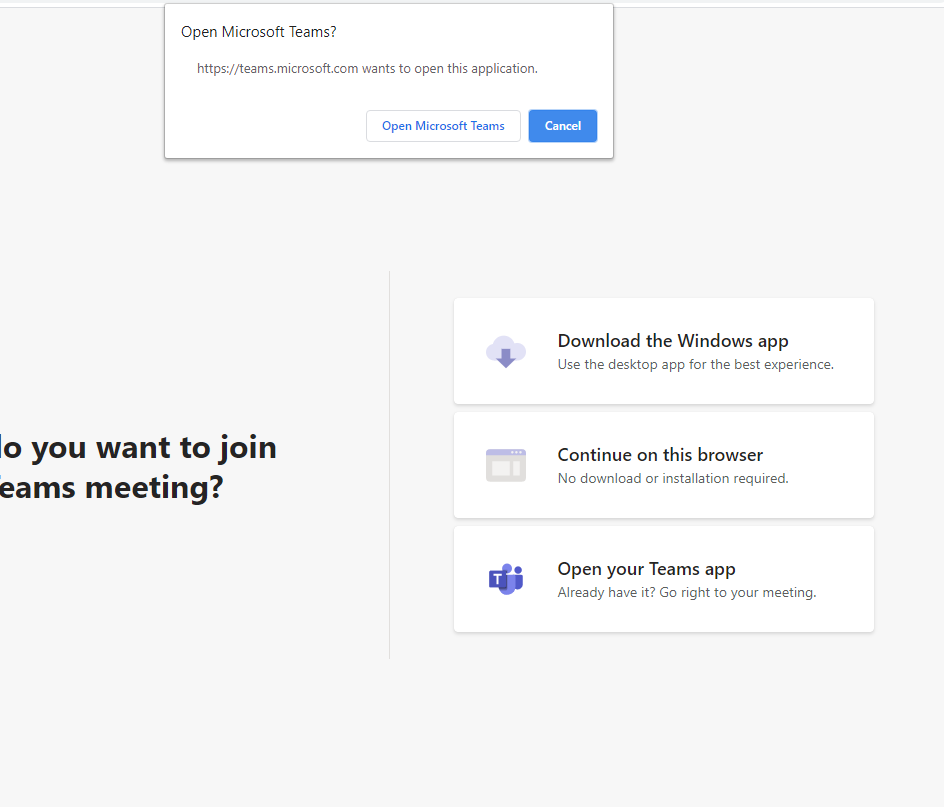 